新 书 推 荐中文书名：《时间》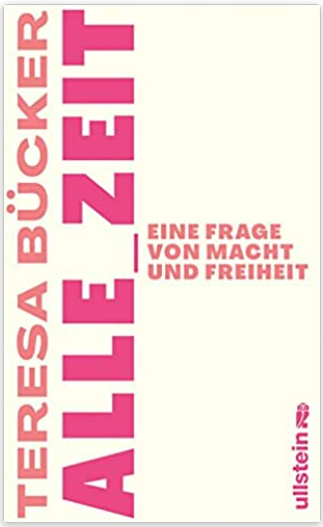 英文书名：All Time德文书名：Alle_Zeit作    者：Teresa Bücker 出 版 社：Ullstein   代理公司：ANA/ Lauren	页    数：400页出版时间：2022年10月代理地区：中国大陆、台湾审读资料：电子稿类    型：大众社科内容简介：时间是社会的核心资源。但是，时间的分配并不平等。特里萨·布克尔是德国最具影响力的记者之一，她呼吁建立一种新的时代文化，以确保更多的正义、生活质量和更强的社区意识。获得时间是权力和自由的问题。今天，我们的大部分时间都在从事有报酬的工作；而只有带来经济利益的工作才被认为是有价值的。这为社会关系、护理工作和娱乐留下的空间太少。社会的物质繁荣并没有转化为时间繁荣，时间的分配也是不公平的。布克尔声称，时间贫困使我们陷入孤立和疲惫，破坏家庭和友谊，并将政治承诺变成阶级问题。只有我们了解时间公正的紧迫性，并最终开始辩论如何公平分配时间，才能为大众成功地实现平衡的生活。特里萨·布克尔的书即传递了“大思想”，又是一次“强烈号召”，提出了具体的计划和建议，说明全新的时代文化将如何带来更多的性别和代际公正、可持续经济和值得生活的未来。作者简介：特里萨·布克尔（Teresa Bücker）是女权主义、工作和社会领域的记者和先驱。她经常作为专家应邀参加会议和政治谈话节目。https://teresabuecker.de/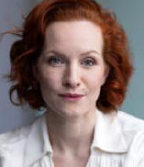 感谢您的阅读！请将反馈信息发至：版权负责人Email：Rights@nurnberg.com.cn安德鲁·纳伯格联合国际有限公司北京代表处北京市海淀区中关村大街甲59号中国人民大学文化大厦1705室, 邮编：100872电话：010-82504106, 传真：010-82504200公司网址：http://www.nurnberg.com.cn书目下载：http://www.nurnberg.com.cn/booklist_zh/list.aspx书讯浏览：http://www.nurnberg.com.cn/book/book.aspx视频推荐：http://www.nurnberg.com.cn/video/video.aspx豆瓣小站：http://site.douban.com/110577/新浪微博：安德鲁纳伯格公司的微博_微博 (weibo.com)微信订阅号：ANABJ2002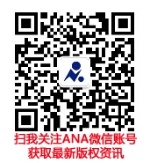 